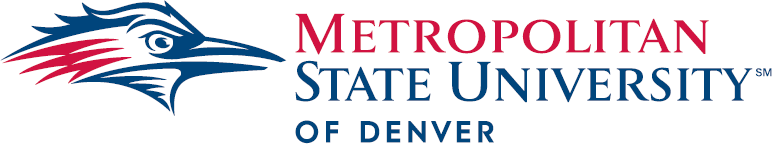 President’s Cabinet Minutes September 14, 202311:00 am – 12:30 pmApproval of August 2023 minutesPresident’s Update (11:00 AM-11:10 AM) – Janine Davidson, Ph.D., PresidentStudent Centered Mission- Meeting students where they are (includes helping them get into the workforce and achieve their career goals)Help students find their way with student success launch and strategic plan Enrollment numbers- Undergraduates are up 2 point 89% of headcounts0.7% in term of full yearGraduates are up by 1% Updates$800 stipend coming out in the October November Paychecks 5% base increase this summer but did not know if it could be affordable due to enrollment numbers, approval of 4% base increase insteadArea of investment this year is in the reserves New marketing campaign for change makers, billboards around town around town (change maker banners on B terminal) Search for provost, first round will be through Zoom, there are about 13-14 candidates for the first round. Then narrow down to 3 or 4, and then final candidate is selected. Upcoming EventsHSI Week It’s a weeklong celebration recognizing the critical role of HSIs in educating and empowering Hispanics/Latina/o/x. Learn more about the initiatives going on across campus at msudenver.edu/HSI-week. Charlie Papazian Brewing Education LabOn Sept. 20 President will be helping to dedicate the Charlie Papazian Brewing Education Lab.The new brewing lab housed in the School of Hospitality will give students in the MSU Denver Brewery Operations bachelor’s degree program the hands-on skills and operational knowledge necessary to work in the constantly changing beverage market.MSU is raising funds to name the facility after brewing legend Charlie Papazian, founder of the Brewers Association, American Homebrewers Association and the Great American Beer Festival.Nursing Simulation and Skills LabOn Sept. 26 president will  attend the groundbreaking for the Nursing Simulation and Skills Lab These simulations are so real that they can replace some, but not all, of the clinical hours previously required to be done solely in a health care setting.The birthing simulators can give birth several times a day and instructors can plan the deliveries and introduce different complications and scenarios, something you can’t do in a real maternity ward.Homecoming Homecoming, September 25-30. ImmunizationsFlu and COVID shots at the Health Center at Auraria, starting Sept. 25.The Fall 2023 Immunization Clinic will be held from September 25 – November 17, 2023. The clinic will be open for walk-in appointments from 9:00am – 4:00pm, Monday – Thursday.COVID vaccines are not yet available, but our health experts are advising you get your FLU vaccine now and your COVID vaccine once it is available.  Roadrunner Shoutout Awards (11:10 AM-11:20 AM) –Janine Davidson, Ph.D., PresidentFaculty winner – Keah Schuenemann nominated by Gabrielle Katz“Keah is first and foremost a dedicated teacher, who has devoted herself to her students and to building and sustaining the Meteorology Program for over a decade. This exemplary program has nurtured and graduated many students who are now prospering in the field. As Director of the General Studies Program, Keah spearheaded the development and implementation of revised General Studies categories and learning outcomes while revamping the assessment process. This major overhaul would not have been possible without Keah's collaborative leadership style, coupled with her amazing organizational skills and extreme attention to detail. She is open-minded and respectful, while also bringing considerable expertise to any project. She is truly a gem and we are lucky to have her here at MSU Denver!”Staff winner – Dr. Nhi Dang nominated by the Student Affairs Team as a whole“Nhi, this quote from Jackie Robinson rings true when it comes to your leadership and work at MSU Denver, "A life is not important except in the impact it has on other lives." The MSU Denver community sees the purpose and value of your knowledge, responsibilities, and vision to move us all forward with doing what is right—we appreciate your quality of work and the magnitude of your positive, influential, and inspiring leadership. Many of us were able to stop by the Latinx Kick-Off during HSI Week and were very impressed by the sense of belonging that you created. We know that you have many more remarkable plans in place for our Roadrunners; we’ll be cheering you on while you continue to impact this community that is so dear to us.”Student winners – Xitlalic Rodriguez & Nicholas VillalobosXitlalic Rodriguez nominated by Jangwoo Jo, Assistant Professor at the School of Hospitality“Xitlalic Rodriguez has been an exceptional student worker at the School of Hospitality. I have had the opportunity to work closely with Ms. Rodriguez for the past two years and I am confident in her abilities and dedication to any tasks she undertakes. Xitlalic has consistently displayed a strong work ethic, showcasing an eagerness to learn and a desire to contribute to the success of our department through projects such as student surveys, institutional research, data analysis, and presentations. She has demonstrated exceptional attention to detail, critical thinking, and a collaborative spirit. She played an integral role in analyzing graduate research data, identifying trends, and presenting key findings in a professional and engaging manner. Her ability to communicate complex information clearly and concisely has greatly benefited our institution.Nicholas Villalobos nomminted by Hediyeh Arasteh, director of Student Academic Services “I am pleased to nominate Nicholas Villalobos for his outstanding service and dedication to our university’s mission. Nick is one of our amazing Student Academic Services Front Desk Staff Leads who consistently goes above and beyond to ensure that our students, faculty, and staff receive the support they need. Every single day, I personally witness his unwavering commitment to providing exceptional service to our MSU Denver community. His willingness to take on additional responsibilities and assist his colleagues has been instrumental in creating a positive and productive work environment. Moreover, he takes the time to listen to students’ concerns, providing thoughtful and compassionate advice that helps them navigate challenges. Nick’s commitment to our mission and his exceptional service makes him an outstanding candidate for recognition.”Enrollment Update (11:20 AM-11:40 AM) – Dr. Long Huynh, Chief Enrollment OfficerUG Admissions Funnel Fall 2023 vs. Fall 2022 Applications + 17.69%Acceptances + 20.00%Registrations +15.83 %Disaggregated New Student Data Fall 2023 vs. Fall 202256.5% Female vs. 43.5% Male 17.3% Down in Indigenous/Native Student Applications (-34)  101.1% Growth in International Students Applications (+425) -19.53% Growth in Multiracial Student Applications (+158) -14.47% Growth in Latinx Student Applications (+984) -19.83% Growth in African American Student Applications (+276) -15.28% Growth in White Student Applications (+928)  - 21.74% Growth in Asian Student Applications (+150)Top 10 States – CO, TX, CA, FL, AZ, WA, NM, NC, WY, & MN Top 7 CO Counties – Denver, Arapahoe, Adams, Jefferson, Douglas, Boulder, & Weld Top 3 CO H.S. Districts – Denver County 1, Jefferson County R-1, Cherry Creek 5, & Douglas County Re 1 Top 4 CO Community Colleges – Denver, Front Range, Arapahoe, & Aurora Top 4 Countries – Canada, Mexico, Germany, & VietnamCurrent State of Enrollment   For 2021 graduates, the college-going rate was 49%. The State’s rate is more than 10% lower than the national average…(CDHE)  “Just under 50% of high school graduates attended an institution of higher education in the fall after graduation,” said Dr. Angie Paccione…(CDHE)  The (2025 enrollment) cliff has resulted in colleges outside of Colorado increasingly recruiting our state’s graduates – 29% of high school graduates enrolled in a college or university in another state – a 4% increase and the highest rate ever…(CDHE) 59% of 2022 graduating high school seniors in applied to 5+ institutions, and 26% applied to 10+ institutions… (Full Measure Ed)    43% of 2022 graduating high school seniors got accepted to 5+ institutions, and 12% got accepted to 4… (Full Measure Ed)Returning Student Enrollment – Undergraduate  Full Year FTE= +0.7%Headcount= +2.89 % Student Demographics Average age – 24.5 years old Female – 55%; Male – 45%  59.37% are first-generation college students 95.5% are in-state residents  55.2% students of color Up from 53.8% from Fall 2022 Hispanic/Latino – up 0.8% (294 students) African American – up 0.43 % (102 students)Overall Enrollment Full Year = + 0.44%Headcount= +1.05%Strategic Plan Update (11:40 AM – 12:00 PM) – Dr. Meredith Jeffers, Director of StrategyMeasuring What Matters at MSU DenverRowdy Dash Key Performance Indicators  Top-line university metrics Measure the overall health of the institution Needles we need to move over timeOKR Framework Objectives + Key Results Strategy execution framework Measure how we operationalize our 2030 Strategic Plan Captures how we will move those KPI needlesObjectives: A simple statement describing what you want to accomplish Key Results: A set of 3-5 measures that demonstrate how you will reach the objectives and how you will succeed Why OKR? Focus Align Commit Track Stretch Strategic Plan: Fall 2023 OKRs Student Success Civis and Enrollment Diversity, Equity, and Inclusion Organizational Agility and Sustainability                    - Be Colorados most desirable place of employment                    - Diversify and grow the university’s revenue                    - Champion the reinvestment and development of the Auraria Campus Round Robin Updates (12:00 PM -12:30 PM)Edward Brown, Chief of StaffAplology to student government representative for not receiving an invite Jeremy VanHooser, Associate Director of Equity, Diversity, and Inclusion (for Dr. Benitez)Since becoming an HSI $14.1 million for MSUReception October 10th Dr. Jess Retrum, President, Council of Chairs and DirectorsCouncil of chairs and diresctore had their first meeting Andrea Smith, Associate Vice President of Strategic Communications Digital team improved navigation website and fixed the search issuesLaunched change makers campaign David Fine, General CounselTexas court ruled that DACA is illegal Hosting refugee students in programs to help them succeed Trying to employ undocumented students on campus Christine Marquez-Hudson, VP of University Advancement and E.D., MSU Denver FoundationCorrection of end of year numbers, $15.8 million not $15.5 million Don Book Hart’s gift of $1 million towards capital campaign Dr. Liz Hinde, Dean, School of EducationIncrease grant writing Michael Warner, TSACNew chair members Dr. Marie Mora, Interim ProvostFaculty workload has continued to move forward Dr. Elizabeth Goodnick, President, Faculty SenateInner gauge survey opened Larry Sampler, Vice President for Administration and Finance, Chief Operating Officer15% larger entering class this year Ruby Matheny, President Staff SenateDr. Will Simpkins, Vice President for Student AffairsRestriction and access limitations on campus buildings Long Huynh, Chief Enrollment Officer, Student AffairsNew enrollment goals Todd Thurman, Director of AthleticsFinished premier of two volleyball tournament James Mejía, Chief Strategy OfficerRe-erecting digit this semester Jim Carpenter, Chief Financial OfficerMaintained credit ratingKevin Taylor, Chief Information Officer/Associate VP, Information Technology ServicesFinished phase 2 od modernization project Stacy Dvergsdal, Associate Vice President, Human Resources